與林珍對話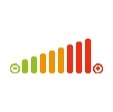 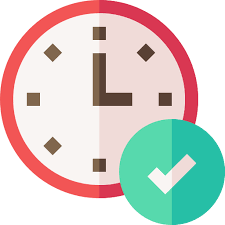 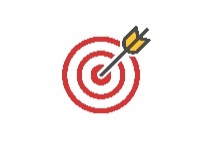 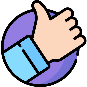 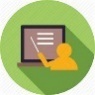             教學流程建議階段教學流程建議教學資源引入(建議課時：5分鐘)預習：請學生在課前先觀看「認識港九獨立大隊小鬼隊員」的影片，然後完成預習工作紙。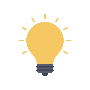 教師也可以按教學需要，選擇在課堂開始時播放「認識港九獨立大隊小鬼隊員」影片，作為教學引入。分享：向學生提問「你對林珍有甚麼認識？」，引導學生作答：林珍從小接觸到抗日歌曲宣傳，有保衞國土的想法。一天，當她目睹日軍對大姐姐殘暴、無理對待，決定隨母兄參加游擊隊，並在部隊擔任小鬼交通員和護理員。林珍退役後曾任教師，退休後則積極投入老戰士聯誼會的工作。引入主題：進一步提問「小鬼交通員及護理員的工作各有甚麼重要性？」讓學生先說說他們的意見，再由教師補充：交通員負責傳遞情報，這可能會影響戰局的發展；護理員則負責照顧傷兵，生命攸關，再帶出這次訪問的對象，是在東江縱隊港九獨立大隊擔任這兩個崗位的老兵 —— 林珍。 教學影片：EP7 老兵林珍：認識港九大隊小鬼隊員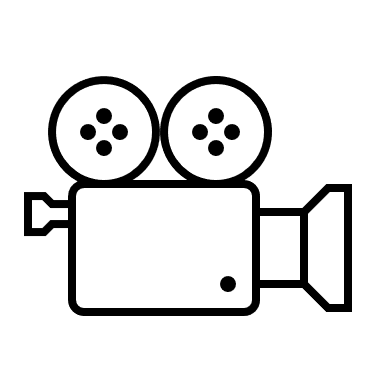   中學預習工作紙：認識林珍發展(建議課時：30分鐘)合作學習：四人一組，派發訪問熱身工作紙，並請學生閱讀網頁「老兵簡介 —— 林珍」的內容，然後完成工作紙上的腦圖，初步擬定訪問的主要方向。教師可提醒學生，每位組員可分別閱讀網頁的不同部分，例如：簡介、抗戰經歷、東江縱隊港九獨立大隊及語錄部分，然後各自填寫腦圖的一個部分，組成一個腦圖。如學生的能力不足以閱讀所有資料，可請學生集中閱讀「簡介」及「抗戰經歷」部分來完成腦圖。報告：向學生提問「你們打算從哪些方面訪問林珍？」，引導學生作答：從個人資料、參軍原因、參戰過程、戰後生活等方面進行訪問林珍，理清訪問的主要方向。訪問老兵AI：先由教師講解老兵AI的使用方法，讓學生認識訪問老兵林珍的方法。向學生提問「你們想知道林珍的哪些抗戰經歷？」，引導學生思考。然後按訪問熱身工作紙記錄所得，每組先確立一個提問方向。然後教師派發訪問紀錄工作紙，請學生就構思十條問題，訪問林珍。各組學生議題後，按教師要求，向老兵AI林珍發問，並在工作紙上記錄林珍的回應。訪問流程由教師決定，在訪問前宜提醒學生以下要點：訪問要有秩序，每次只有一個人發問；訪問時要有禮貌；細心聆聽林珍的回應，把回應扼要地記錄下來。               建議學生以輪流發問的方式進行訪問，各組員均有參與訪問過程。匯報：向學生提問「你們從這次訪問了學到了甚麼？」，引導學生思考。然後按訪問紀錄再創造的建議，全組經過商議後，整理一份稿件，記錄這次訪問的內容，也可寫出訪問時的感受，以及林珍有甚麼值得我們學習等。疏理訪問結果後，教師可要求學生進行匯報，方式包括：口頭匯報訪問所得；以不同的形式進行匯報，例如撰寫訪問稿、話劇、寫一封給林珍的信等。可以設計一個競賽活動，以匯報內容最佳者得勝。進一步學習：如教學時間允許，教師可選擇播放影片「童年見聞」、「姐姐引導我參軍」、「小鬼交通員」和「白衣小天使」，並請學生完成對應的學習工作紙，幫助學生深入了解林珍其人、參戰原因，以及她在游擊隊的經歷等。教師也可以選擇在進行訪問前，或學生進行報告前播放影片，讓學生對林珍了解更深，有助進行訪問或匯報。 中學訪問熱身工作紙 中學訪問記錄工作紙老兵AI林珍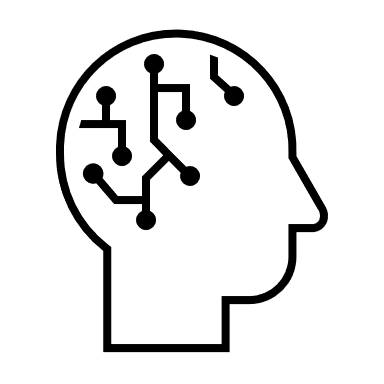  中學訪問紀錄再創造 教學影片：EP8 老兵林珍：童年見聞、EP9 老兵林珍：姐姐引導我參軍、EP10 老兵林珍：小鬼交通員、EP11 老兵林珍：白衣小天使 小學學習工作紙：童年見聞、姐姐引導我參軍、小鬼交通員、白衣小天使總結(建議課時：5分鐘)通過提問「林珍的經歷與我們所學的抗日戰爭歷史有甚麼吻合的地方？」，讓學生聯繫所學的香港抗日戰爭歷史和林珍的經歷，例如：林展被日軍誣諂偷取軍票遭到暴打，反映日軍的暴虐；林珍加入東江縱隊港九獨立大隊，這部隊為抗日戰爭作出重要的貢獻；林珍前期擔任交通員，後期擔任護理員，反映抗日戰爭中獨立大隊從退守到出擊的策略。教師可作總結，香港曾經歷淪陷歲月，當時的人民生活困苦，幸而同為中華民族炎黃子孫的港人同心協力，與祖國同胞共同奮鬥，最終抗戰獲得勝利。延伸學習觀看「重走港九大隊之路」及完成延伸工作紙：重走港九大隊之路，了解港九大隊的歷史。閱讀VR虛擬展覽館：抗日戰爭的烽火歲月的B區展板—— 抗戰英雄人物廊，了解中國社會各界共同抗日的事跡。 教學影片：E12老兵林珍：重走港九大隊之路 小學延伸工作紙：重走港九大隊之路VR虛擬展覽館：抗日戰爭的烽火歲月